Photos de la cérémonie de clôture du projet COMENIUS 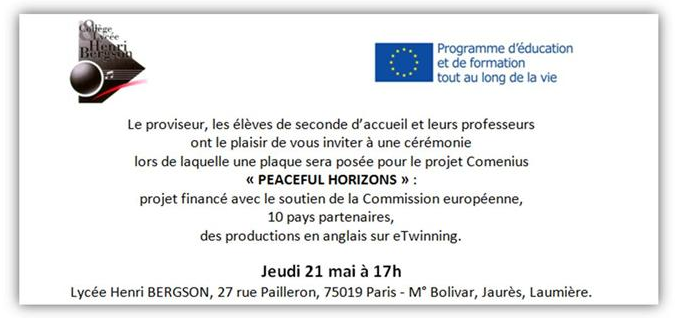 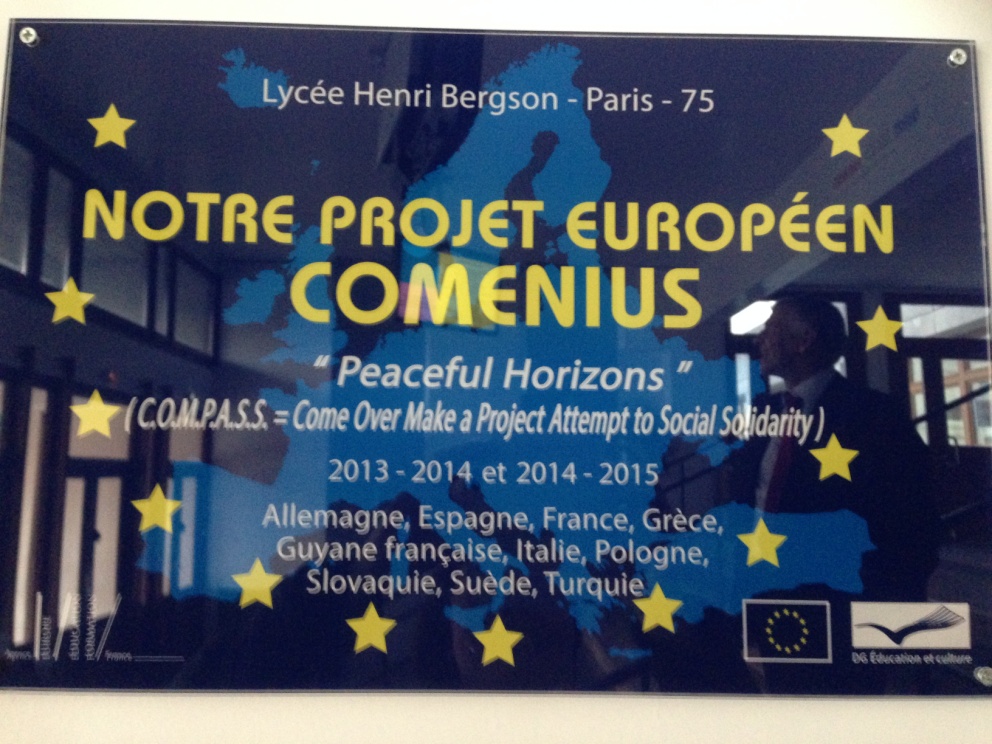 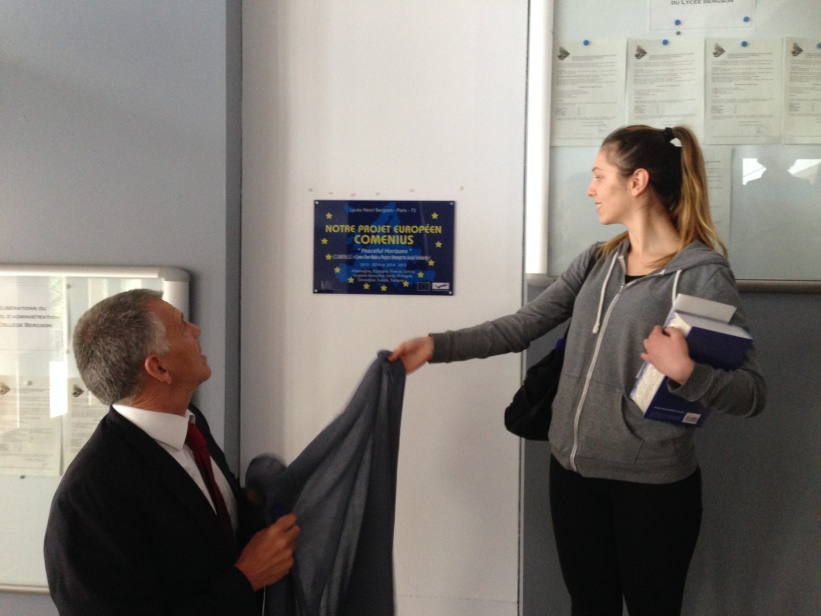 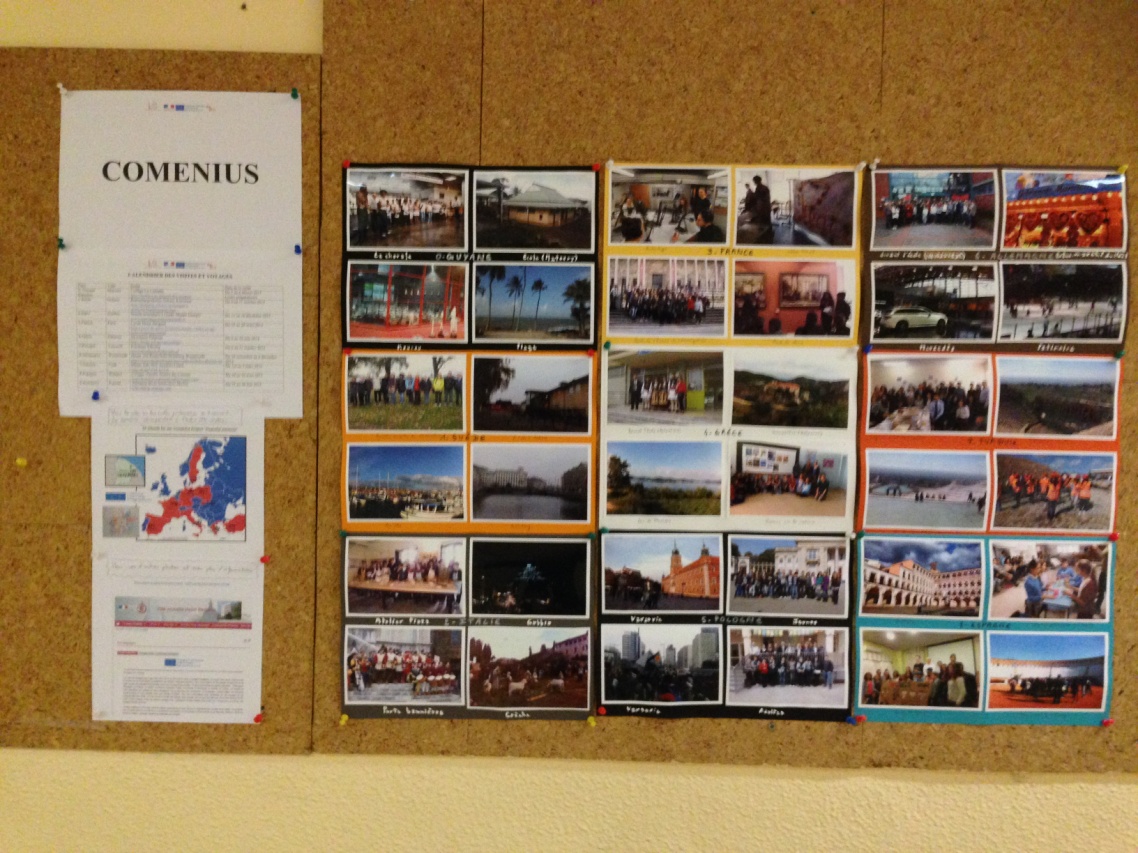 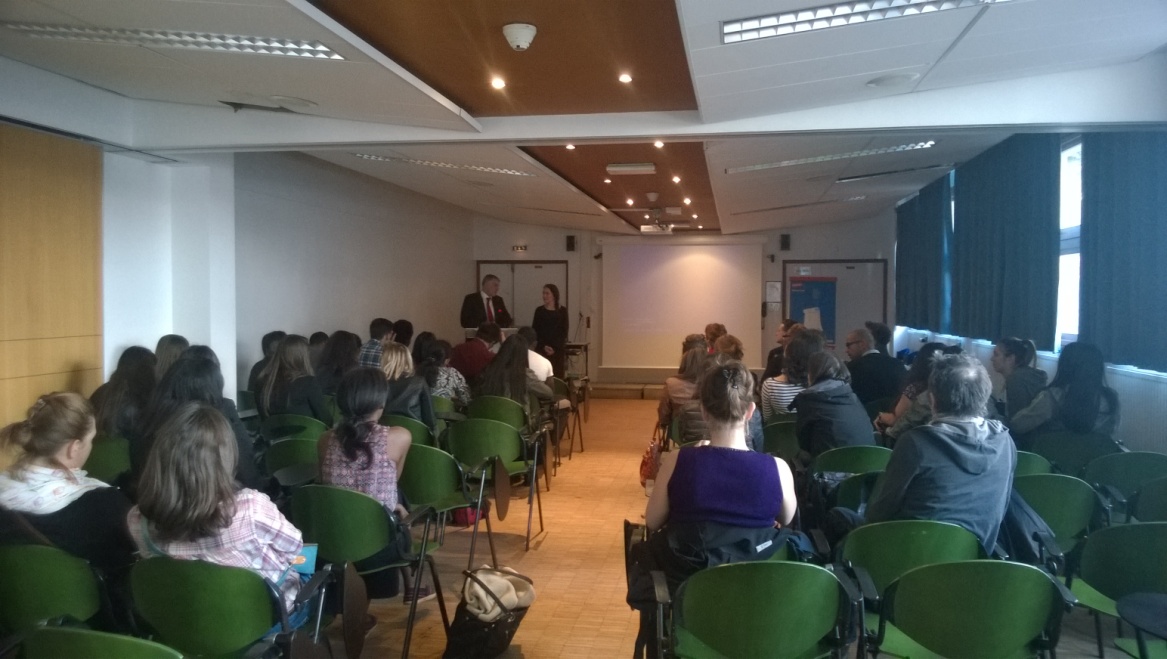 